NOTA TÉCNICA GEPSE/DIAS/SST, Nº 01/2015:Assunto: Equipe de Proteção Social Especial da Gestão para o atendimento das Medidas Socioeducativas de Liberdade Assistida e Prestação de Serviços à Comunidade nos municípios que não possuem CREAS e são de Pequeno Porte I - PPI. A presente Nota Técnica tem por objetivo prestar esclarecimentos sobre a composição e atuação da Equipe de Proteção Social Especial da Gestão para os municípios de Pequeno Porte I (com até 20 mil habitantes) que não possuem CREAS. O Ministério do Desenvolvimento Social e Combate a Fome - MDS ressalta no Caderno de Orientações Técnicas do Centro de Referência Especializado de Assistência Social (MDS, 2011) que a implantação de CREAS em um município de PPI precisa considerar o diagnostico socioterritorial com dados sobre a incidência de risco pessoal e social por violação de direitos, cabendo ao órgão gestor municipal de Assistência Social a realização deste diagnóstico e a decisão de implantação do equipamento, visto não ser uma obrigatoriedade.  A Resolução nº 31/2014 do Conselho Nacional de Assistência Social - CNAS também traz como possibilidade a implantação de CREAS Regionais nos municípios de PPI que não possuem CREAS e que não recebem cofinanciamento federal para este equipamento. A implementação de CREAS Regionalizados constitui responsabilidade do governo estadual e poderá se dar através da oferta do Serviço diretamente pelo Estado ou através do cofinanciamento mediante a implantação de unidade de CREAS municipais.   Porém, até que não aconteçam os processos de abertura de CREAS supracitados, recomenda-se que o município atenda as demandas de Média Complexidade com uma Equipe de Proteção Social Especial alocada na Gestão da Secretaria Municipal de Assistência Social, com garantia de espaço físico adequado, sobretudo resguardando o sigilo dos atendimentos e os direitos fundamentais dos usuários do SUAS. Portanto, não há uma normativa que estabeleça quais profissionais deverão compor esta equipe na gestão, mas recomenda-se, pela complexidade da demanda, que a equipe técnica para prestar um Serviço Especializado nos moldes da Média Complexidade seja composta por: um profissional de Serviço Social, um profissional de Psicologia e um profissional de Direito, devidamente registrados em seus Conselhos Profissionais. Pode-se incluir também, para além dos profissionais citados anteriormente, os demais profissionais previstos no Artigo 2º da Resolução 17/2011 do CNAS.  É importante ressaltar que para a definição da composição da Equipe de Referência da Proteção Social Especial é necessário que se faça um estudo da demanda local, bem como da capacidade de contratação do município, visto que no momento não há normativa que preveja cofinanciamento federal e estadual para este Serviço executado na Gestão.   Entende-se que a mesma equipe de Proteção Social Especial pode fazer o acompanhamento das situações de Média e Alta Complexidade, estando nelas inclusas o acompanhamento dos adolescentes em cumprimento de Medidas Socioeducativas de Prestação de Serviços à Comunidade (PSC) e de Liberdade Assistida (LA), não havendo necessidade de equipe exclusiva para tal atendimento. Segundo a Lei 12.594/12 (Lei do SINASE), no art. 11 - inciso VI, é obrigatório para a inscrição de programa de atendimento socioeducativo no Conselho Municipal dos Direitos da Criança e do Adolescente a indicação da equipe técnica, “cuja quantidade e formação devem estar em conformidade com as normas de referência do sistema e dos conselhos profissionais e com o atendimento socioeducativo a ser realizado”. Desta maneira, as normas de referência citadas pela lei estão contidas na Orientação do Conselho Nacional dos Direitos da Criança e do Adolescente – CONANDA, do ano de 2006, sobre o Sistema Nacional de Atendimento Socioeducativo - SINASE a qual orienta: na execução da PSC é necessário um técnico para cada 20 adolescentes, e na execução da LA cada técnico acompanhará, simultaneamente, no máximo 20 adolescentes. Visto que no âmbito da Assistência Social o mesmo Serviço executa as duas medidas socioeducativas, um técnico pode acompanhar simultaneamente a PSC e a LA, mas não podendo ultrapassar a quantia de 20 adolescentes em acompanhamento contabilizando ambas as medidas. Por fim, concluímos que para a implantação e funcionamento dos atendimentos de Proteção Especial nos municípios de PPI deve-se reconhecer: a) a limitada capacidade de gestão deste grupo particular de municípios; b) a demanda local para cobertura do Serviço; c) a primazia pela qualidade do Serviço prestado, resguardando os direitos fundamentais dos usuários da assistência social, entre os quais o sigilo profissional, o acolhimento, a escuta qualificada e as demais seguranças afiançadas pela Política de Assistência Social.  Ana Paula Bett Fortuna CioccariAnalista Técnica em Gestão de Desenvolvimento Social, Trabalho e RendaAssistente Social CRESS 12ª Região - 4815De Acordo,       Renata Nunes Portela                                                  Simone LolattoDiretora de Assistência Social                                 Gerente de Proteção Social EspecialREFERÊNCIAS BIBLIOGRÁFICAS:BRASIL. Lei nº 12.594, de 18 de janeiro de 2012. Disponível em http://www.planalto.gov.br/ccivil_03/_ato2011-2014/2012/lei/l12594.htm______________. Ministério do Desenvolvimento Social e Combate à Fome. Orientações Técnicas: Centro de Referência Especializado de Assistência Social – CREAS. – Brasília, DF: Secretaria Nacional de Assistência Social, 2011CONANDA & SEDH. Sistema Nacional De Atendimento Socioeducativo – SINASE. Secretaria Especial dos Direitos Humanos, Brasília: CONANDA, 2006.  CONSELHO NACIONAL DA ASSISTÊNCIA SOCIAL (Brasil). Resolução nº 109, de 11 de novembro de 2009. Aprova a Tipificação Nacional de Serviços Socioassistenciais.____________________. Resolução nº 17, de 20 de junho de 2011. Ratifica a equipe de referência definida pela Norma Operacional Básica de Recursos Humanos do Sistema Único de Assistência Social – NOB-RH/SUAS e reconhece as categorias profissionais de nível superior para atender as especificidades dos serviços socioassistenciais e das funções essenciais de gestão do Sistema Único de Assistência Social – SUAS____________________. Resolução nº 31, de 31 de outubro de 2013. Aprova princípios e diretrizes da regionalização no âmbito do Sistema Único de Assistência Social – SUAS.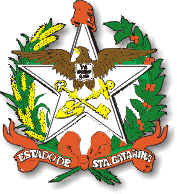 ESTADO DE SANTA CATARINASECRETARIA DE ESTADO DA ASSISTÊNCIA SOCIAL, TRABALHO E HABITAÇÃODIRETORIA DE ASSISTÊNCIA SOCIALGERÊNCIA DE PROTEÇÃO SOCIAL ESPECIALTelefone: (48) 3664-0697   E-mail: gepes@sst.sc.gov.br